Республиканская акция «Дом без насилия»С 18.04.2018г. по 20.04.2018г.Семья – это одна из величайших ценностей, созданных человечеством за всю историю его существования.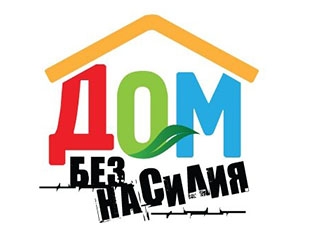 Ни одна нация, ни одна культурная общность не обошлись без семьи. В ее позитивном развитии, сохранении и упрочении заинтересовано общество и государство; в крепкой, надежной семье нуждается каждый человек независимо от возраста. Однако, вне общества, вне государства нет и семьи.Она является своеобразным зеркальным отражением общества. Все происходящие в нем изменения, как позитивные, так и негативные, тут же отражаются во внешней форме и внутреннем состоянии семьи, в ее психологическом и моральном климате, бытовых условиях, экономическом состоянии.Именно поэтому проблема бытовой преступности достаточно актуальна не только для нашей страны, но и для всего мирового сообщества, о чем свидетельствует ее неоднократное рассмотрение на сессиях Организации Объединенных Наций и Совета Европы.Во многих семьях, имеющих имидж добропорядочных, нередко совершается тихое насилие. Выявление таких фактов зачастую осложняется тем, что тот, кто ощущает такое насилие, боясь испортить репутацию семьи и разрушить видимость мнимого благополучия, не решается обратиться за помощью не только в государственные органы, но и к своим знакомым, родственникам и близким. Однако, человеческое терпение не бесконечно, и, порой, спокойная, милая женщина, уставшая от мужа - тирана, или ребенок, над которым постоянно издеваются родители, становятся убийцами.В силу ряда причин и, прежде всего, социально-экономических (безработицы, алкоголизации населения, падение нравственности и т.д.) криминогенная ситуация в сфере семейно-бытовых отношений остается сложной.  В сфере быта, как правило, совершается каждое третье убийство и тяжкое телесное повреждение. При чем при совершении бытовых преступлений возрастает немотивированная жестокость, зачастую поведение преступников не поддается здравой логике и рассудку.К насилию в семье относятся умышленные действия физического, психологического, сексуального характера члена семьи по отношению к другому члену семьи, нарушающие его права, свободы, законные интересы и причиняющие ему физические и (или) психические страдания, в основе которых лежат неприязненные взаимоотношения либо внезапно возникшие конфликты между членами семьи.1.Как правило, правонарушения данного вида совершают:- лица, ведущие антиобщественный образ жизни, в прошлом судимые за умышленные преступления, но не вставшие на путь исправления. Это обычно алкоголики, бытовые пьяницы, постоянно нарушающие общественный порядок (совершающие хулиганские действия), занимающиеся истязаниями, издевающиеся над членами семьи, родственниками, соседями; преступления в быту – это проявление их общей антиобщественной позиции;- лица, ранее в целом характеризовавшиеся положительно, совершают преступления в сложных конфликтных ситуациях в ответ на неправильное, часто даже противоправное поведение потерпевших (угрозы, насилие, издевательства и т.д.). Преступления они совершают во многом случайно, часто в нетрезвом состоянии или под влиянием ситуации, других участников.К числу наиболее важных криминогенных условий следует отнести пьянство, поскольку употребление спиртных напитков, а тем более систематическое, способствует угасанию тонких, эмоциональных переживаний, ослаблению или потере самоконтроля, проявлению жестокости, грубости, вспыльчивости и агрессивности. Опьянение резко обостряет и другие отрицательные качества характера, чувства мести, ревности.Неслучайно подавляющее большинство преступников, нарушивших общественный порядок или совершивших преступления против личности на почве бытовых отношений, либо до этого постоянно употребляли спиртные напитки, либо в момент совершения деяния были в состоянии опьянения.В сфере быта, как правило, совершается каждое третье убийство и тяжкое телесное повреждение. При совершении бытовых преступлений возрастает немотивированная жестокость, зачастую поведение преступников не поддается здравой логике и рассудку.
   И в этом смысле бытовая преступность представляет собой особую социальную опасность, вызывает необходимость постоянного совершенствования работы по ее профилактике.
   Административные правонарушения, такие как мелкое хулиганство и причинение легких телесных повреждений в своей совокупности были и остаются самым массовым видом административных правонарушений, о чем свидетельствует тот факт, что их удельный вес составляет ежегодно более 6 % от общего числа административных правонарушений. Из этого следует, что административные правонарушения в сфере семейно-бытовых отношений на сегодняшний день превратились в одно из самых распространенных негативных социальных явлений.2. Кто наиболее подвержен указанным посягательствам?   Любой человек может быть подвергнут насилию, но чаще всего от него страдают женщины и дети. Однако в ряде случаев и они, доведённые до отчаяния пьянством, побоями супруга (отца), могут причинить телесные повреждения своему обидчику, иногда с летальным исходом.
   Так, четвёртую часть  жертв бытовых преступлений составляют мужчины.
   При этом насилие проявляется в семьях любого социально-экономического уровня, не зависимо от уровня образования и окружающего сообщества.   Проблема домашнего насилия существует не только в Республике Беларусь. По оценке ООН, каждая третья женщина в мире перенесла побои. Данные Всемирной организации здравоохранения свидетельствуют о том, что от 15% до 71% представительниц слабого пола сообщали о совершении физического насилия над ними со стороны мужа или партнера. Именно поэтому мировое сообщество не оставляет без внимания эту проблему.3. Как не стать жертвой бытовой преступности?   Многие жертвы семейных дебоширов чувствуют себя зависимыми от них. Из-за постоянных побоев и унижений они сломлены, поэтому часто смиряются со своей участью и терпят мучения всю жизнь. Это происходит по разным причинам: кто-то боится огласки, изменения социального положения или осуждения, а кто-то - нестабильности в жизни (в случае ухода: зачастую именно отсутствие жилья или средств к существованию вынуждает жертв терпеть насилие на протяжении долгих лет). Именно этим и пользуются домашние агрессоры. Для них страх жертвы - это главный рычаг управления ею.
   Все их ухищрения действуют до тех пор, пока жертва сама не решится разорвать этот замкнутый круг. Нужно иметь немалую силу воли, чтобы суметь раз и навсегда покончить со своими мучениями.4. Какие меры принимаются для профилактики бытовой преступности?   Профилактика насилия в семье, борьба с пьянством, незаконным оборотом алкогольной продукции, выявление лиц, злоупотребляющих спиртными напитками является одним из приоритетных направлений служебной деятельности органов внутренних дел.
   Выявление и пресечение  бытовых преступлений являются одной из форм профилактики и предупреждения более тяжких преступлений против жизни и здоровья граждан, особенно совершаемых в сфере бытовых отношений. Однако, проводить профилактику в отсутствии желания самих потерпевших – дело не легкое. Ведь в примирении семейных скандалов существуют определенные мотивы – совместные малолетние дети, финансовое положение, как правило, уплата штрафа  опять же «бьет» по семейному бюджету и т. п. И жаль, что не многие понимают всю важность ответственности за так называемые «небольшие преступления». Безнаказанность приводит к повышению самооценки обидчика и вседозволенности его противоправных действий, что в свою очередь может привести к непоправимым последствиям.Для принятия эффективных и своевременных мер по предупреждению насилия и нормализации обстановки в данных семьях и привлечения к этому всех заинтересованных проводится акция «Дом без насилия». В ее рамках рабочие группы (в состав которых входят работники милиции, органов образования, здравоохранения, труда и социальной защиты, средств массовой информации) выезжают на семейные скандалы, посещают неблагополучные семьи с целью принятия эффективных мер по предупреждению насилия и нормализации обстановки в этих семьях.Однако, без активной позиции граждан в вопросах предупреждения правонарушений в сфере семейно-бытовых отношений, государственные органы на сто процентов данную проблему не решат.Отчик  Б.А.--психотерапевт